Mise en route – Jeu d’Activity: mimer la préparation des crêpes à l’aide des images. Montrer les images, mimer les gestes. Le reste du groupe doit commenter ce que vous montrez ainsi que deviner le produit final.  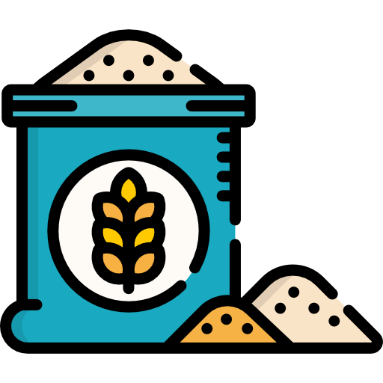 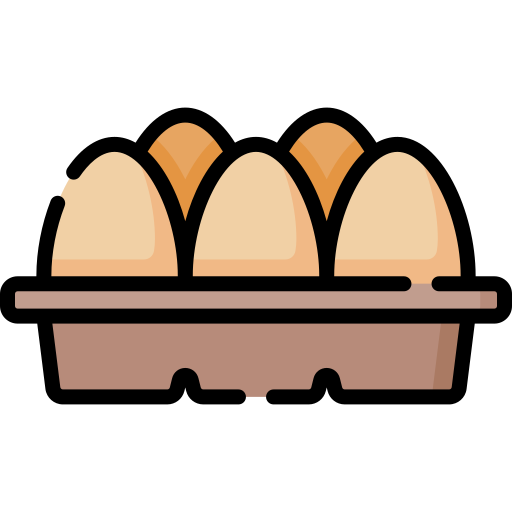 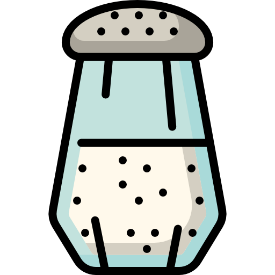 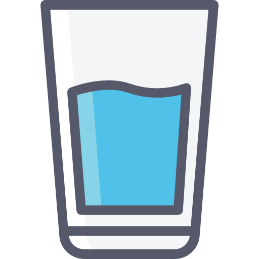 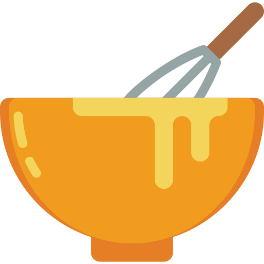 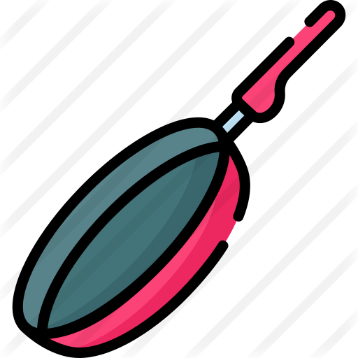 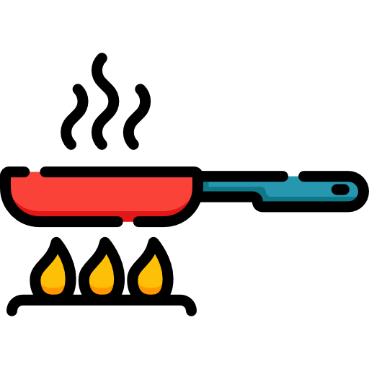 											flaticon.com